Инструкцияпо сборке и эксплуатации разборной беседки «Лотос»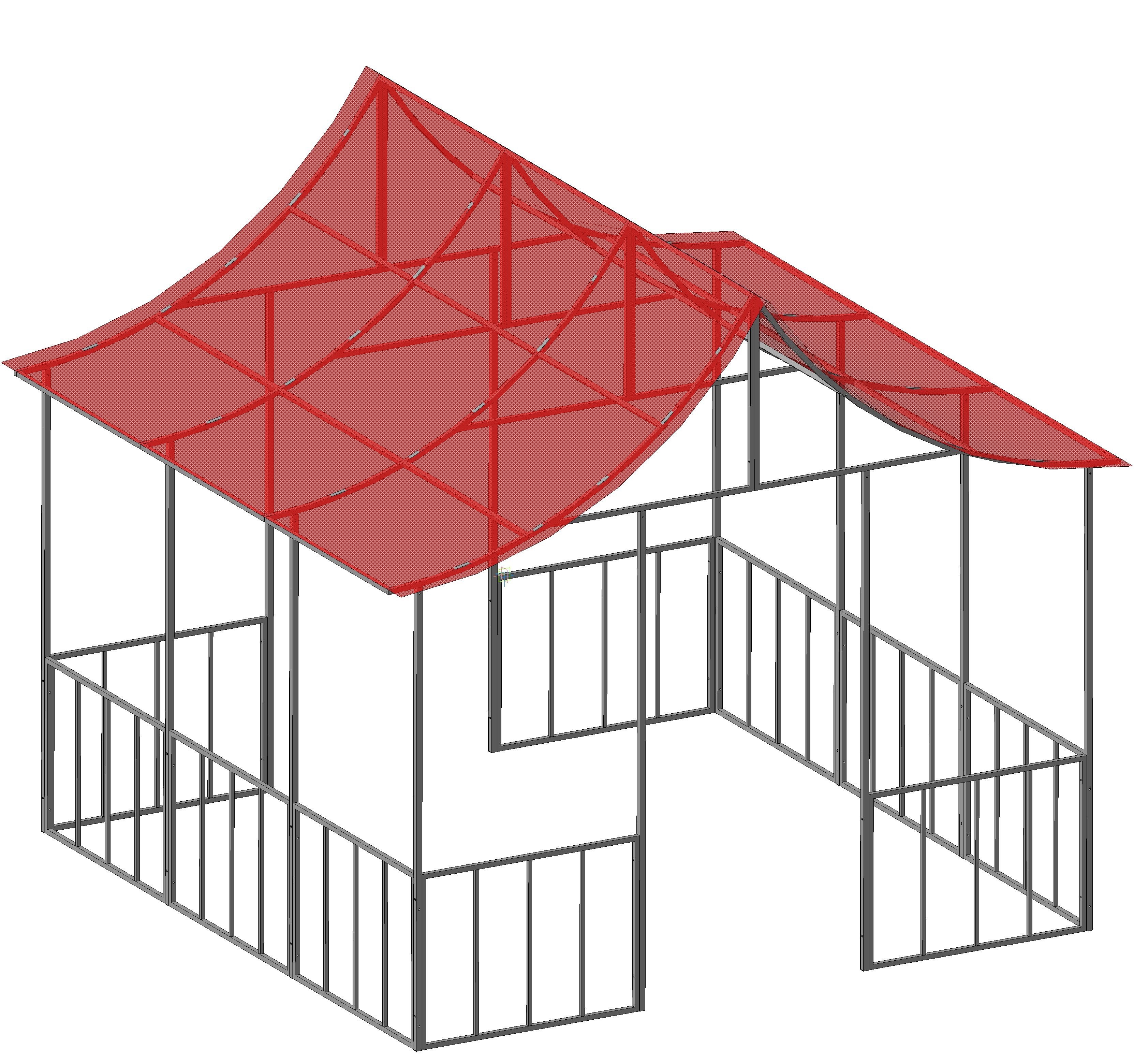 Внимание!Перед сборкой и эксплуатацией обязательно ознакомьтесь с инструкцией.Общие сведенияУниверсальная беседка подходит для отдыха на свежем воздухе. Изделие изготовлено из стальной профильной трубы с долговечным полимерным антикоррозионным покрытием.Время сборки: 2 человека — 1 час.Вес каркаса беседки: 78 кг.Размеры:длина — 3 000 мм;ширина — 3 000 мм;высота — 2 800 мм.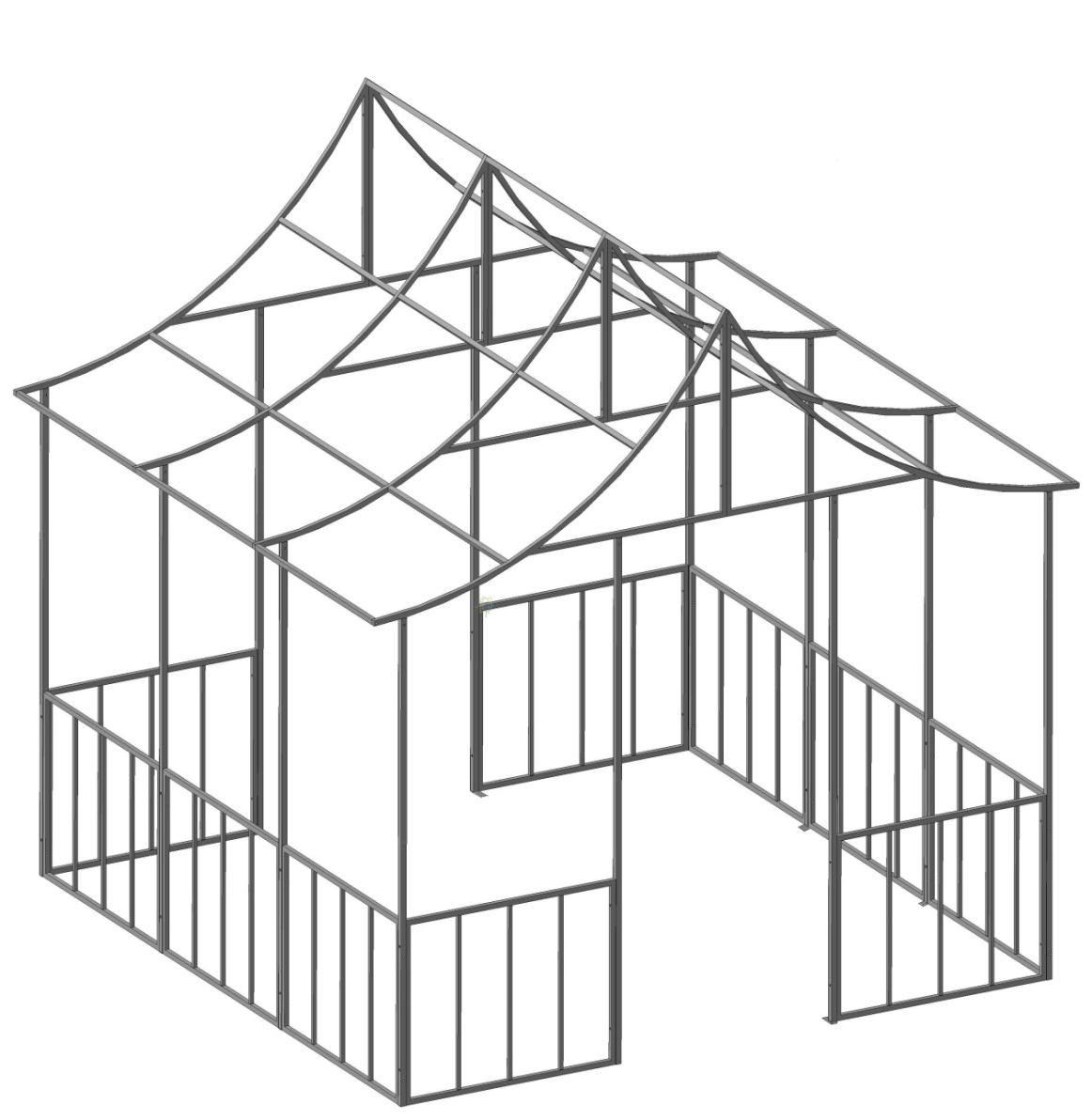 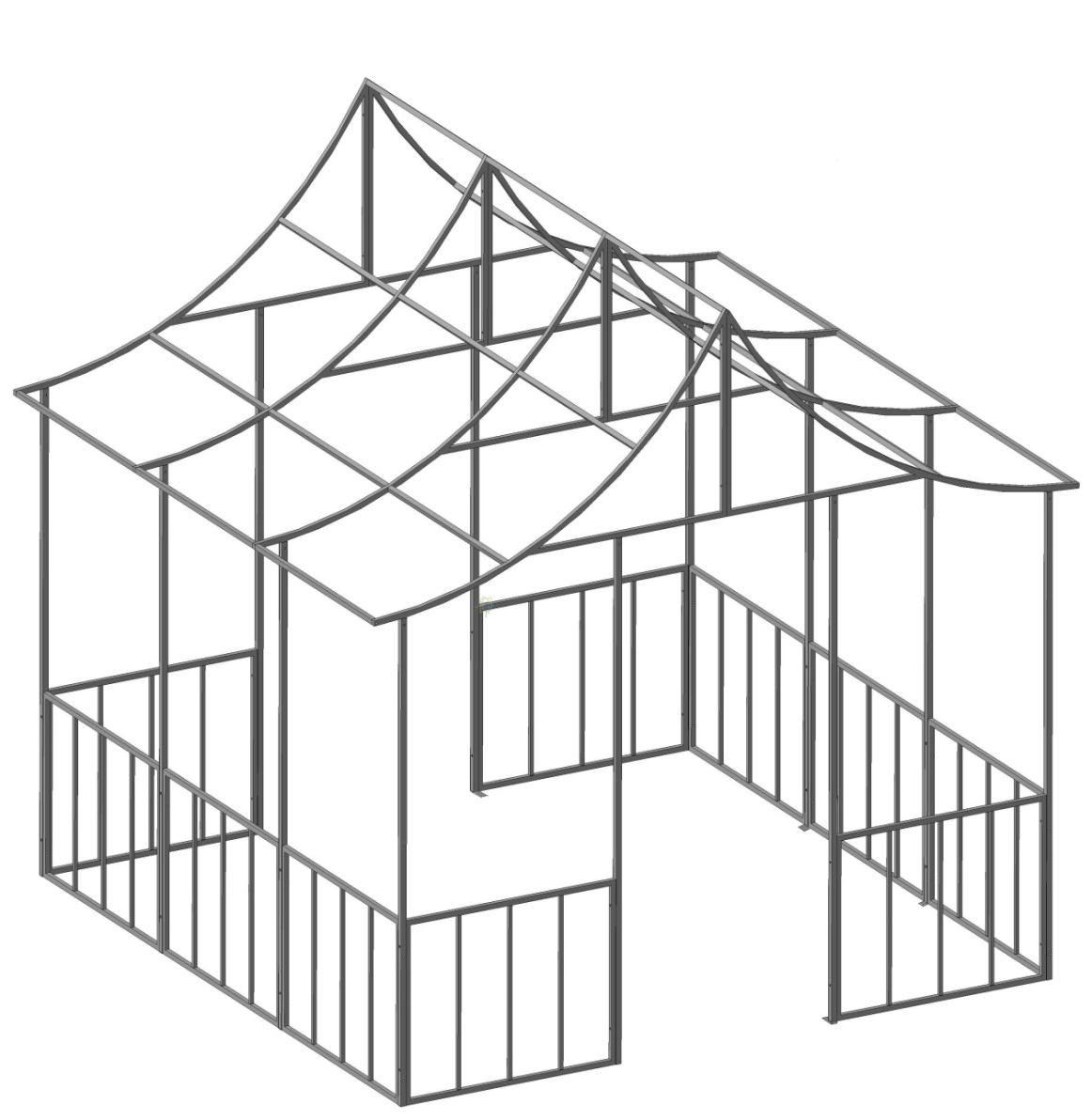 25Стойка средняя.Стойка боковая.Стяжка.Наполнение.Крыша торцевая 1.Крыша торцевая 2.Крыша средняя 1.Крыша средняя 2.Пятка опорная.Комплектация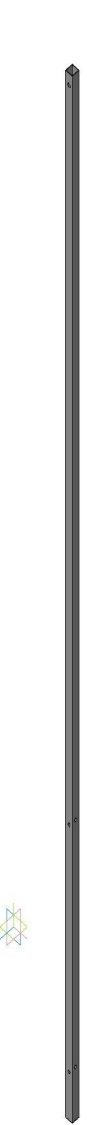 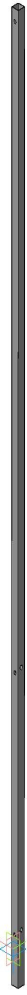 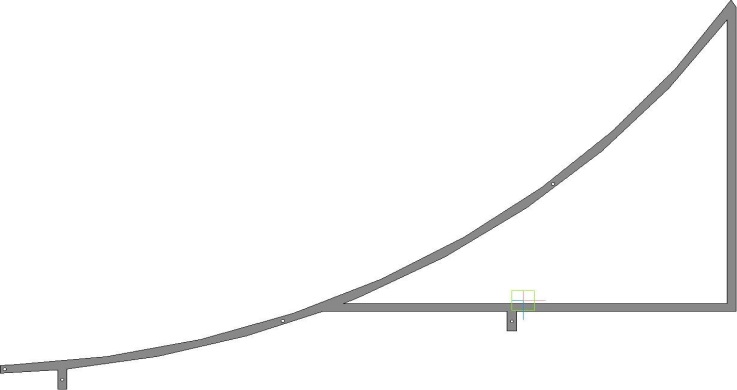 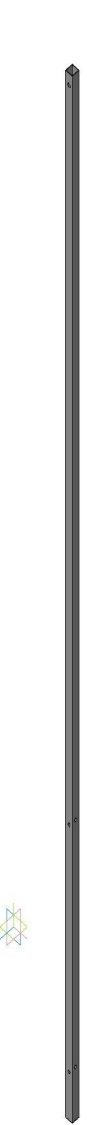 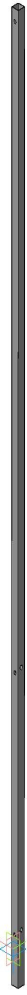 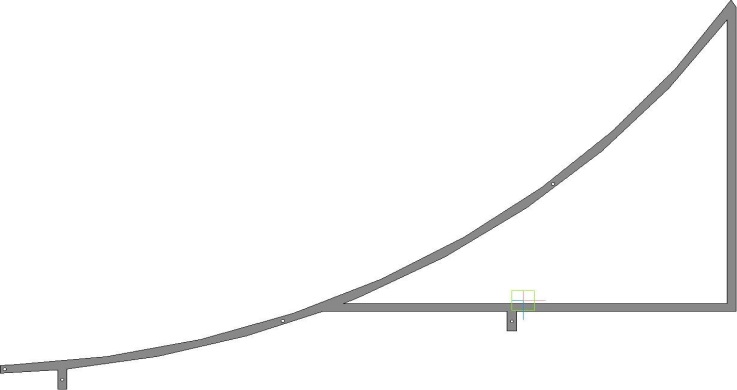 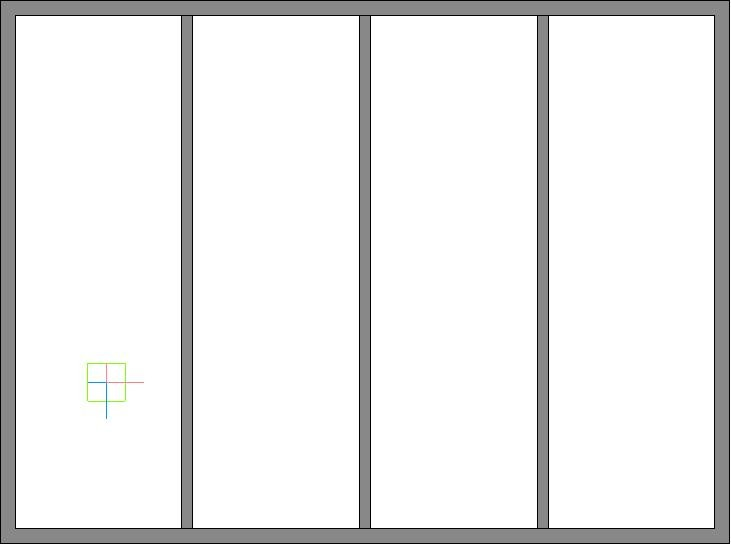 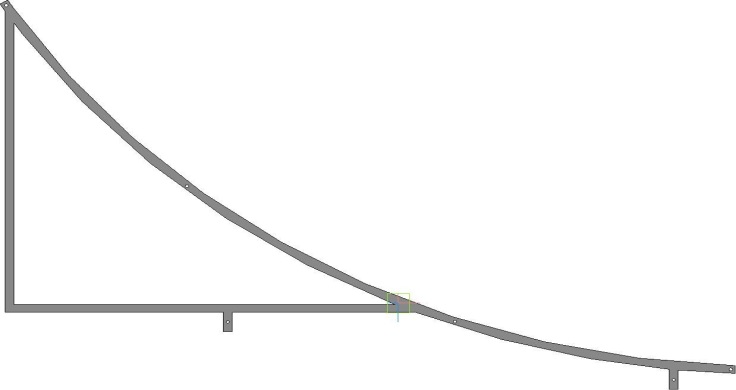 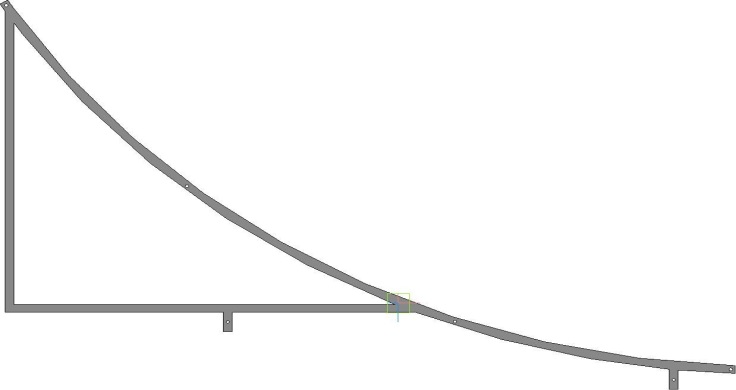 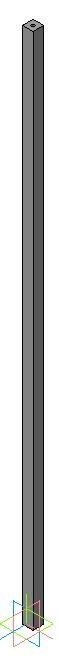 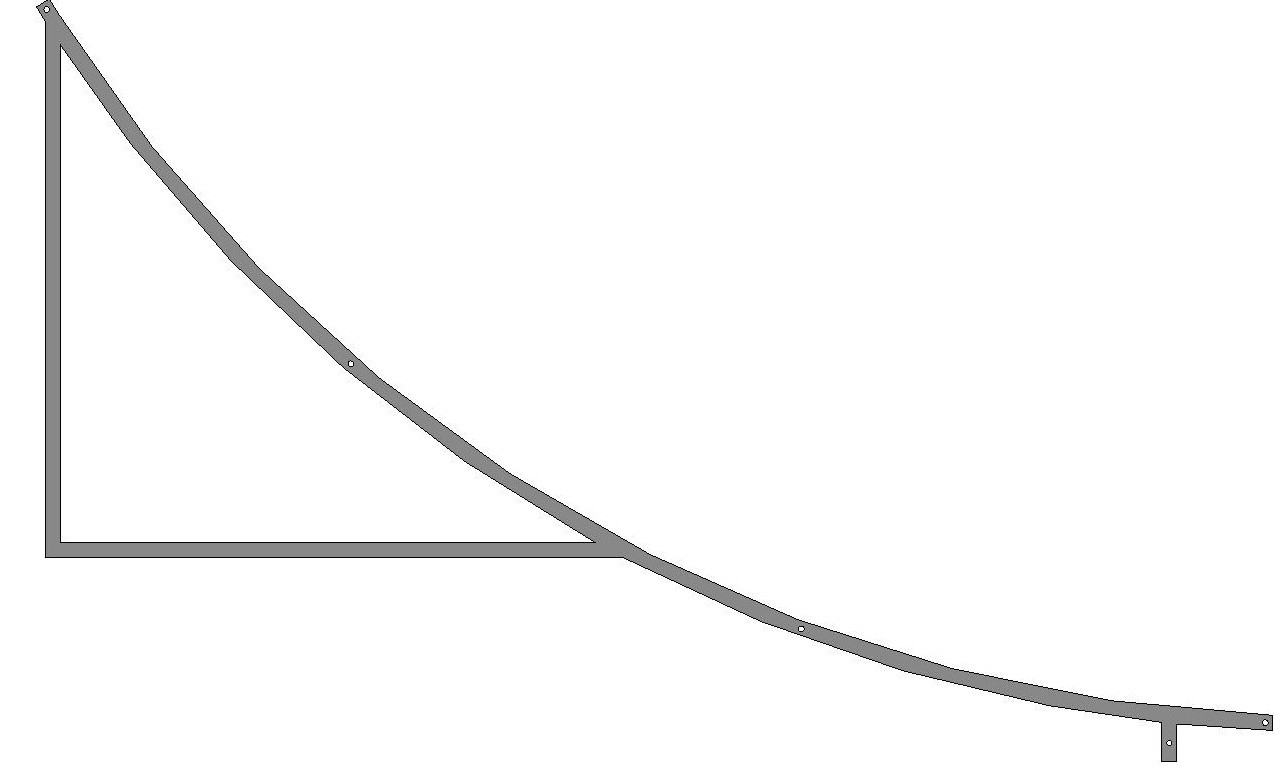 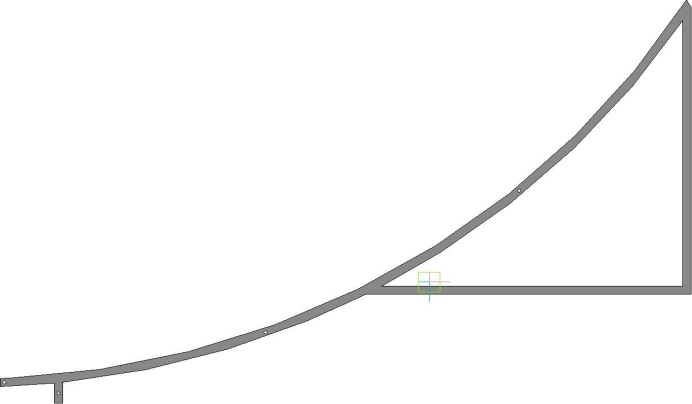 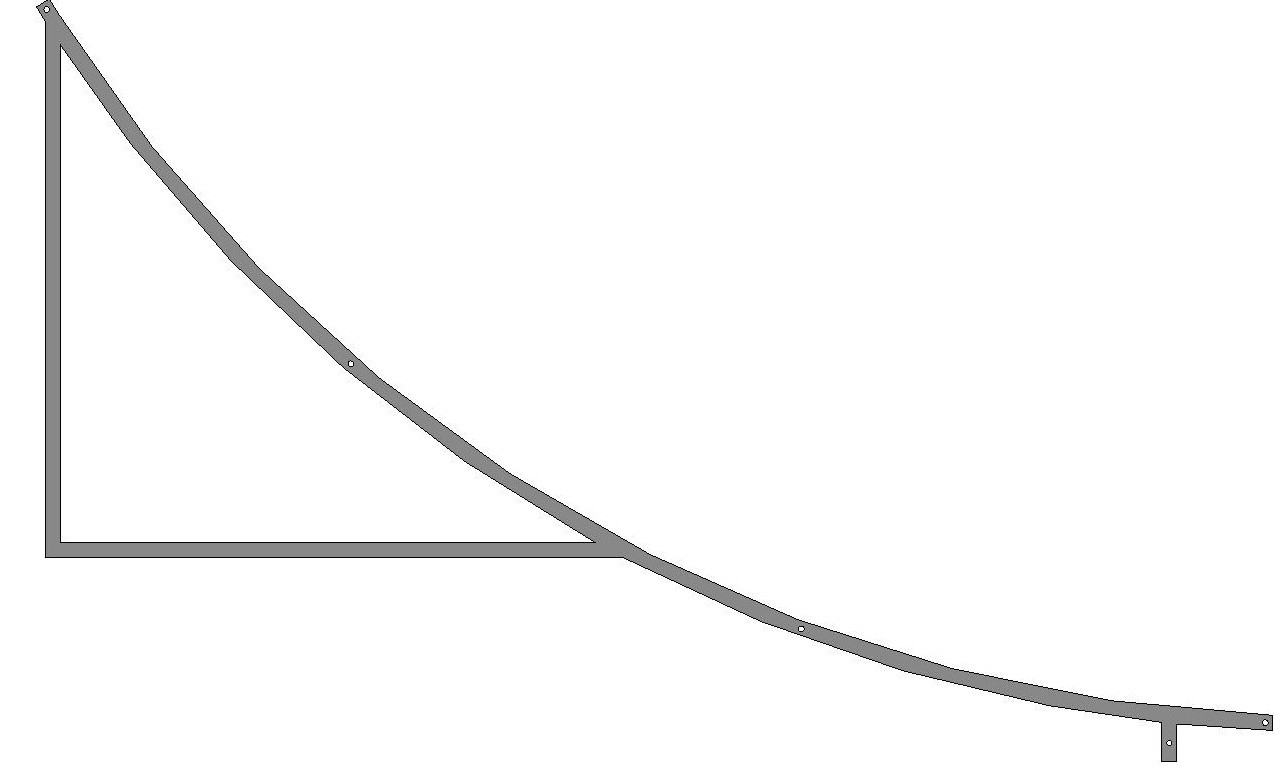 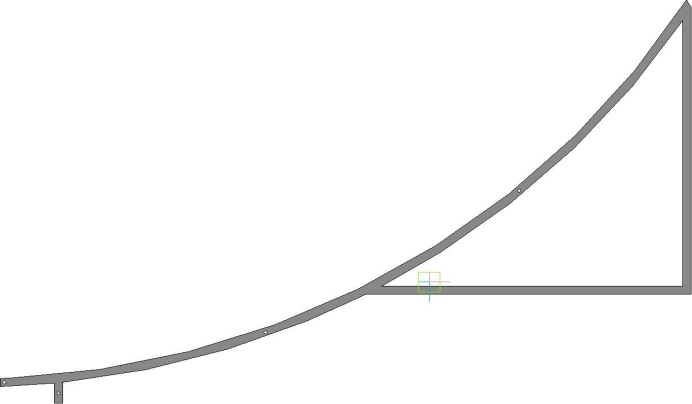 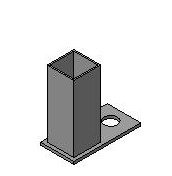 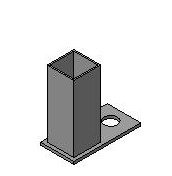 Наполнение — 10 шт.Комплект поставки включает всё необходимое для сборки каркаса беседки. Перечень элементов смотрите в таблице.Сборка каркасаВ первую очередь необходимо собрать нижнюю часть каркаса: соедините стойки и наполнения, как показано на рис. 3. Вторая сторона собирается аналогично. Когда обе части будут готовы, расположите их на расстоянии 966 мм друг от друга.Гайка колпачковая М6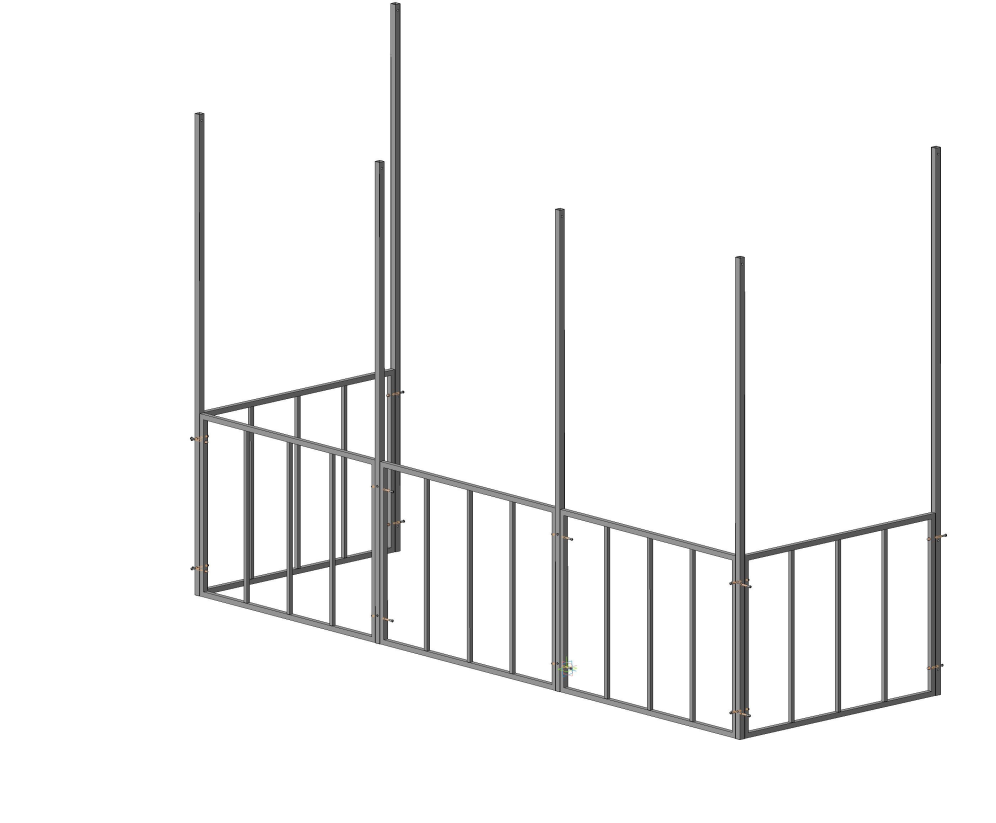 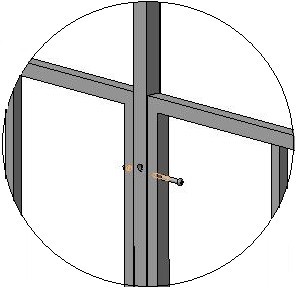 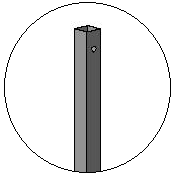 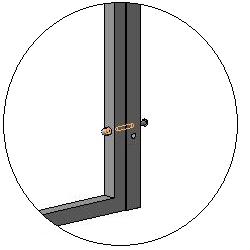 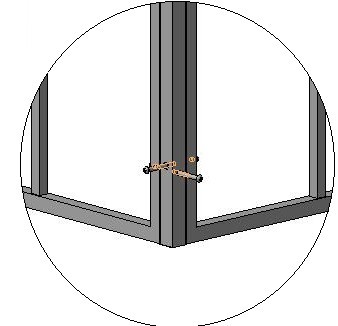 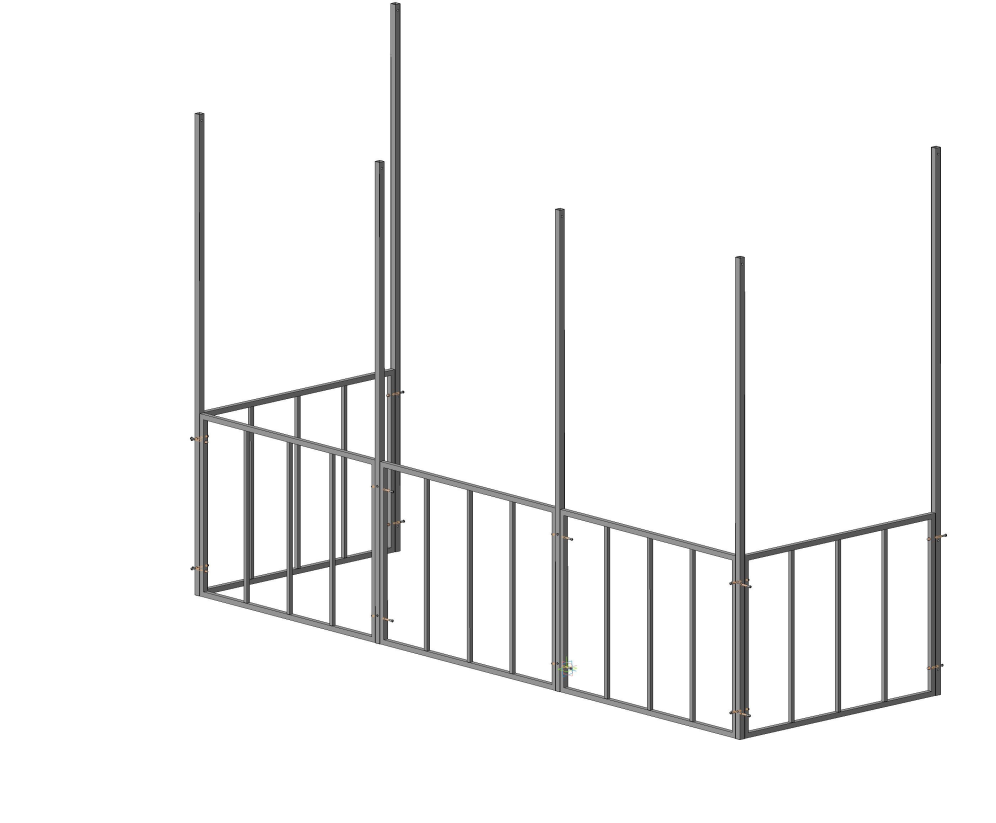 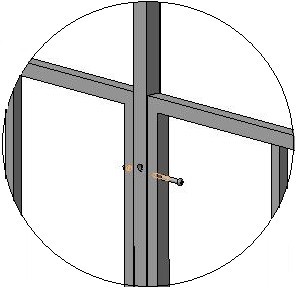 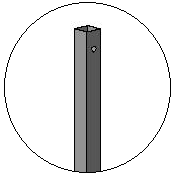 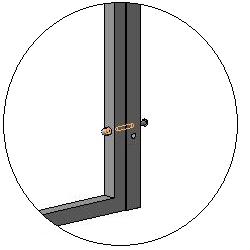 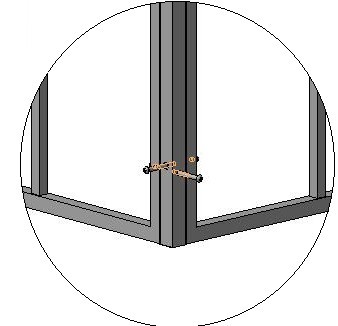 Винт М6×70Гайка колпачковая М6Винт М6×50При сборке соблюдайте расположение отверстийГайка колпачковая М6Важно: стойки и наполнения должны располагаться на одном уровне.Совместите их нижние части, если отверстия не совпадают — переверните наполнениеВинт М6×50Рис. 3Вставьте опорные пятки в стойки. Участки помечены на рис. 4. Выполните аналогичные действия на второй стороне.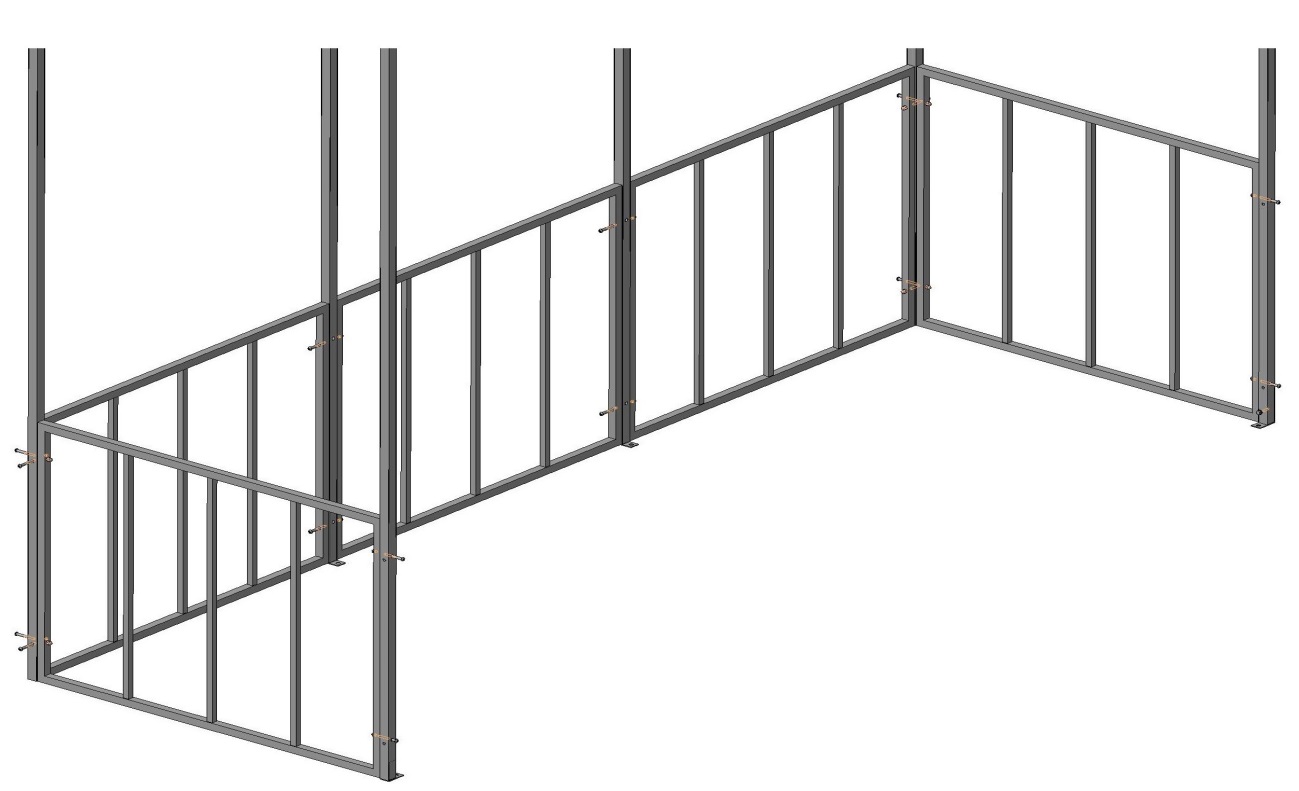 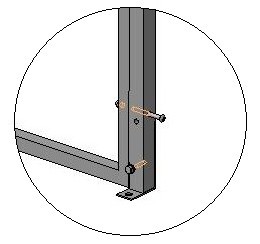 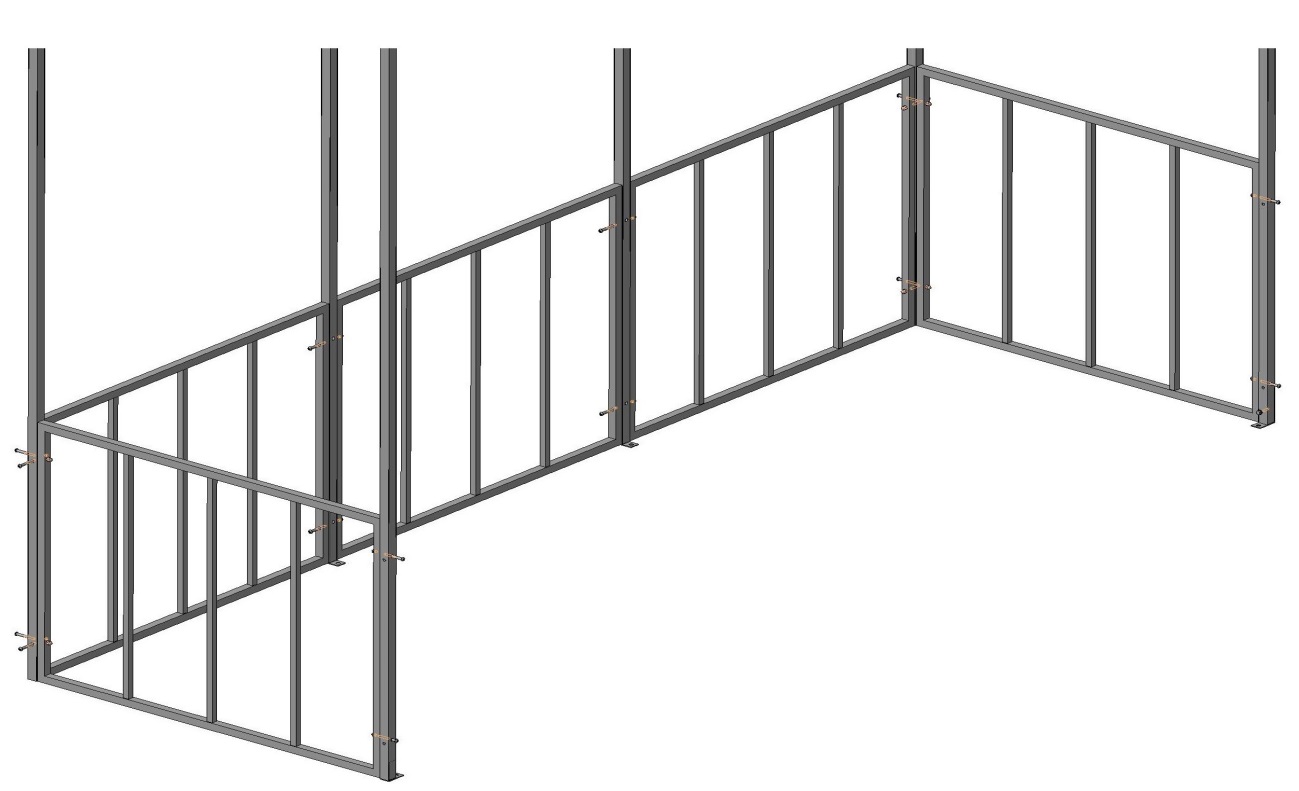 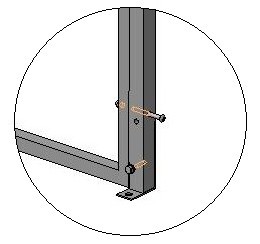 Рис. 4Опорные пятки служат для присоединения каркаса к земле или фундаменту (крепления в комплект не входят). В зависимости от оформления беседки их можно расположить как внутрь, так и наружу. Закреплять конструкцию необходимо только после полной сборки каркаса.После сборки стоек и наполнения приступаем к крыше. Соедините детали «крыша торцевая 1» и «крыша торцевая 2» винтами с полусферической головкой М6×45 и колпачковыми гайками М6. Центральные секции собираютсяаналогичным образом.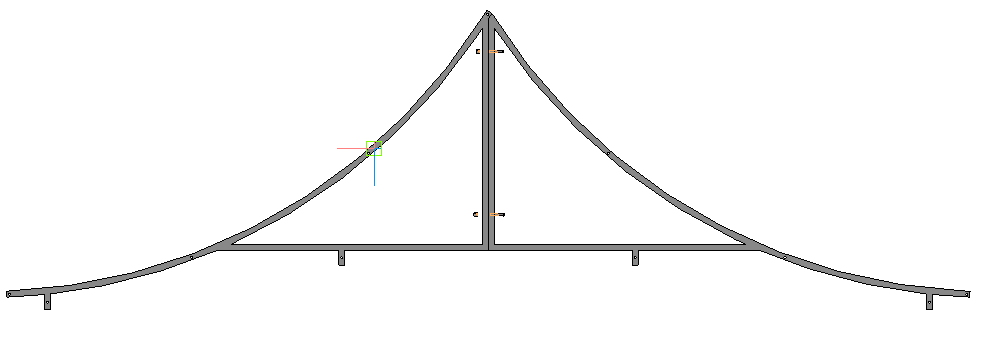 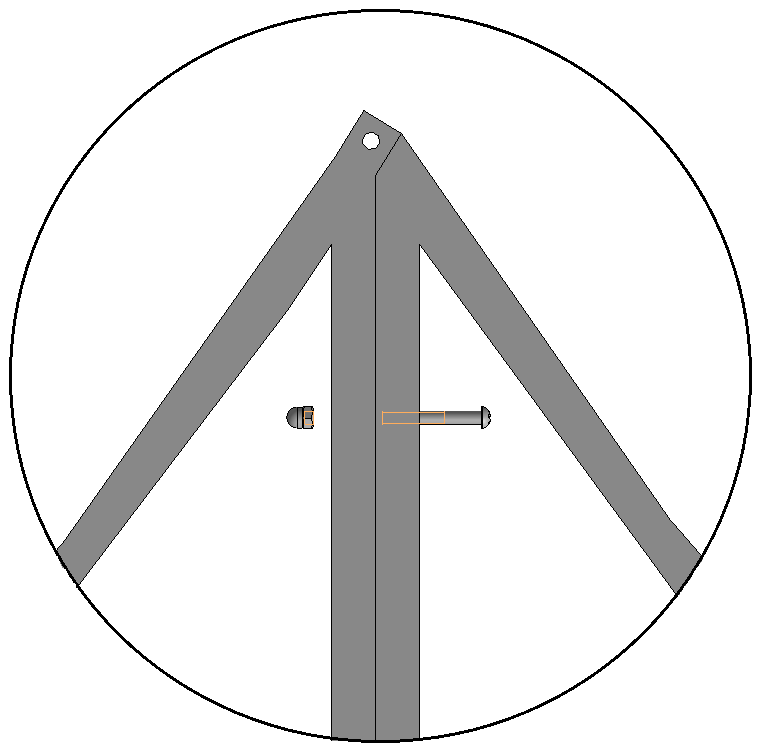 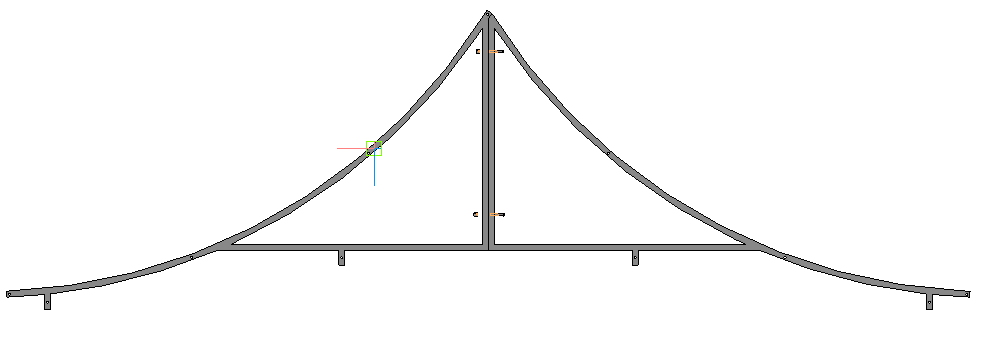 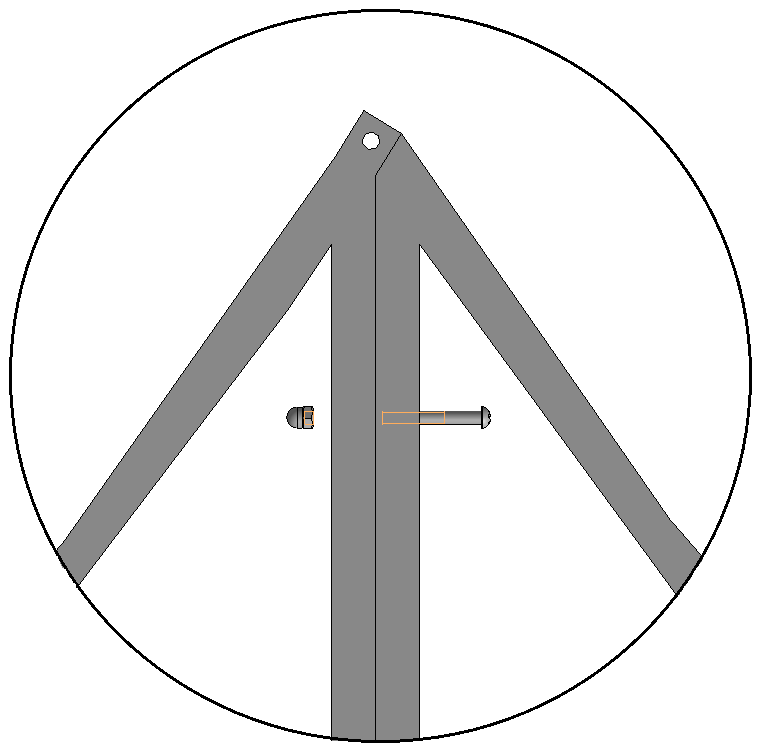 Установите секции крыши на собранную ранее нижнюю часть каркаса (рис. 6): поместите в стойки, зафиксируйте винтами М6×30 и колпачковыми гайками.Винт М6×30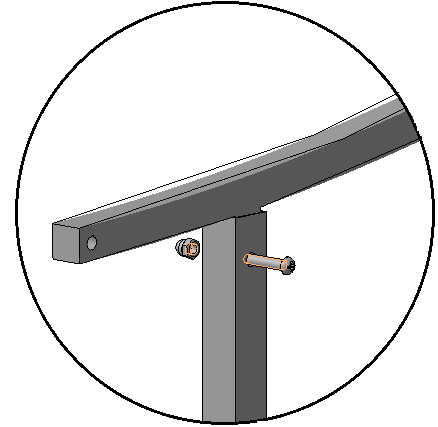 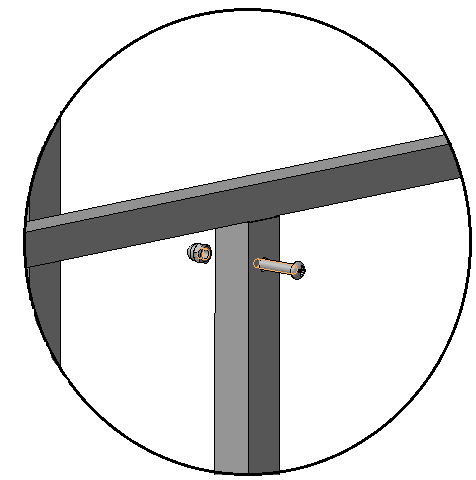 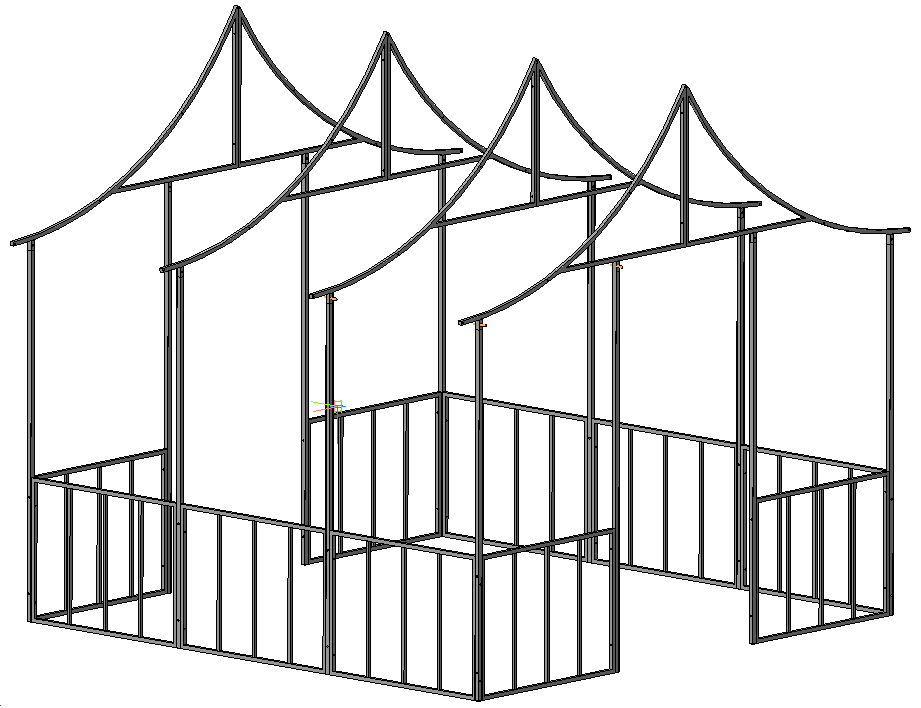 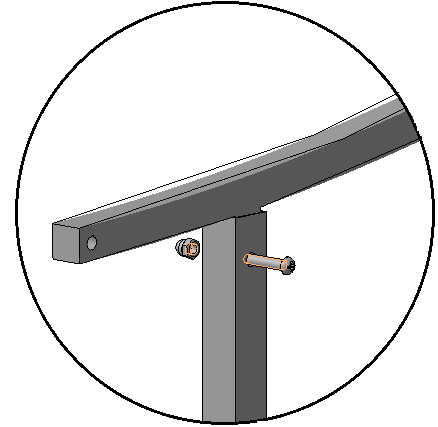 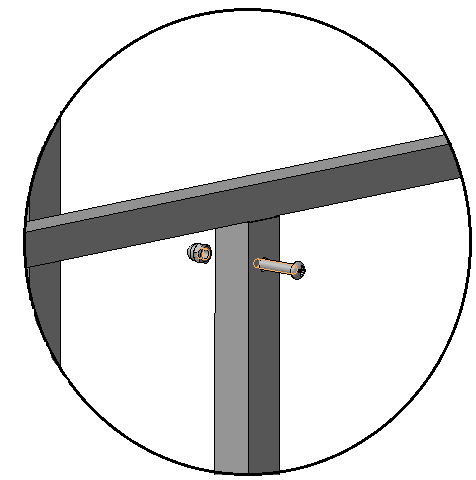 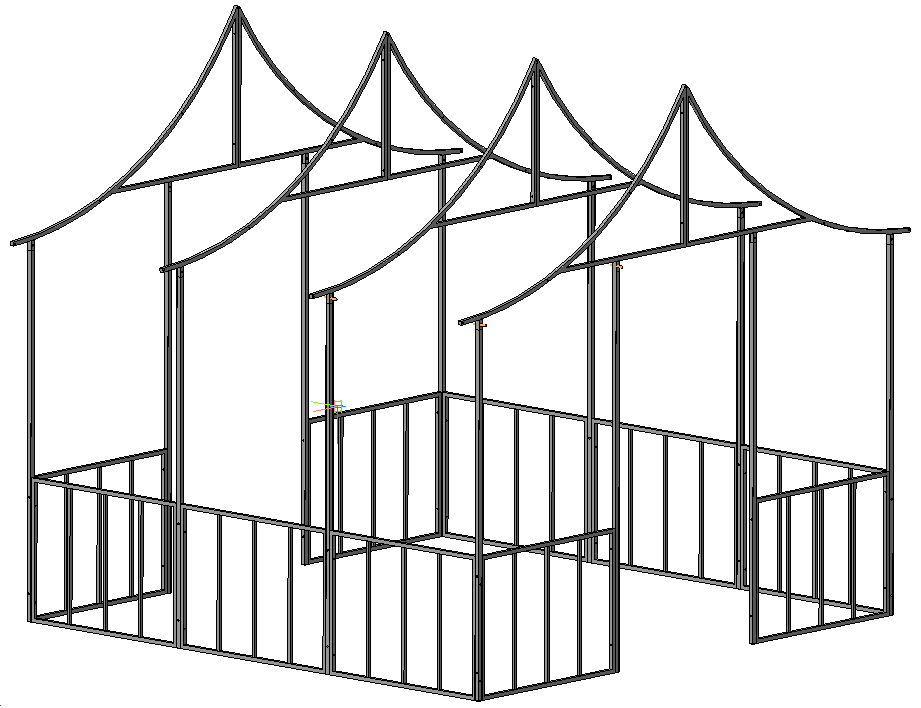 Гайка колпачковая М6Рис. 6Соберите стяжки с помощью винтов М6×50 и шпилек М6×55 как показано на рис. 7.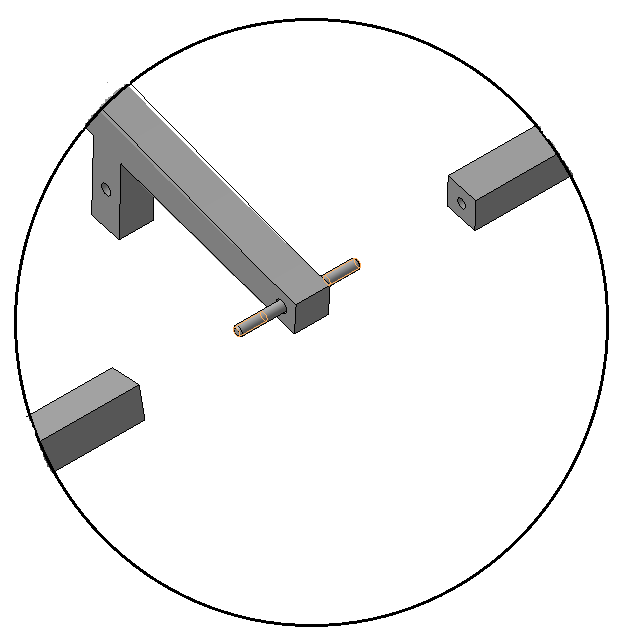 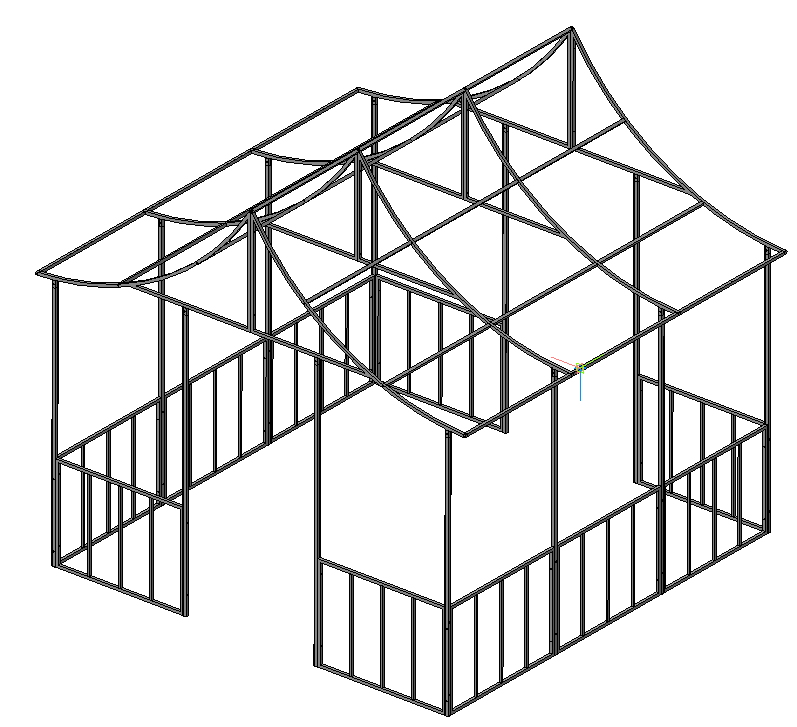 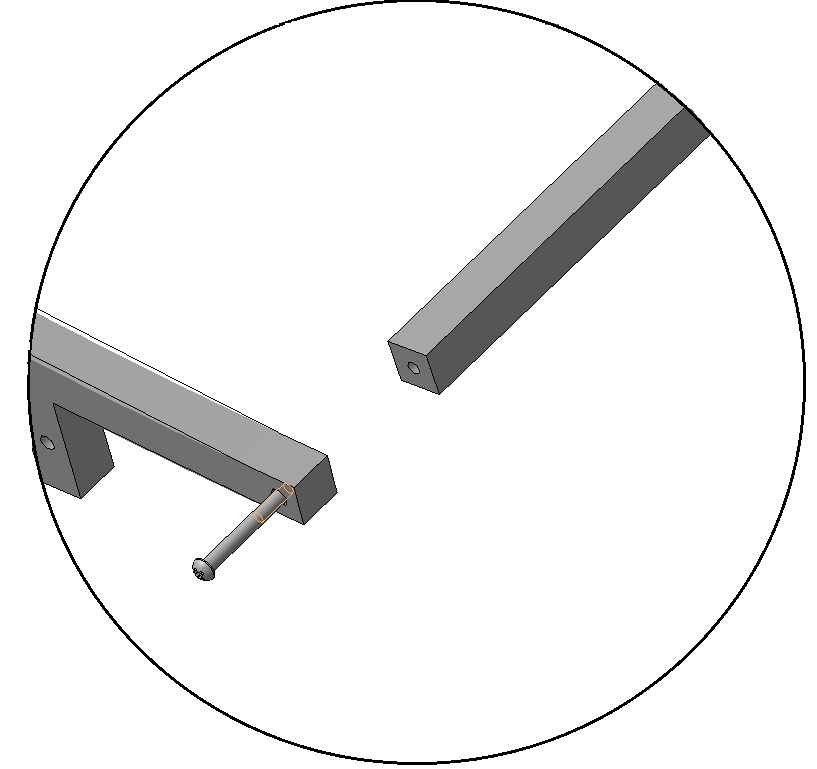 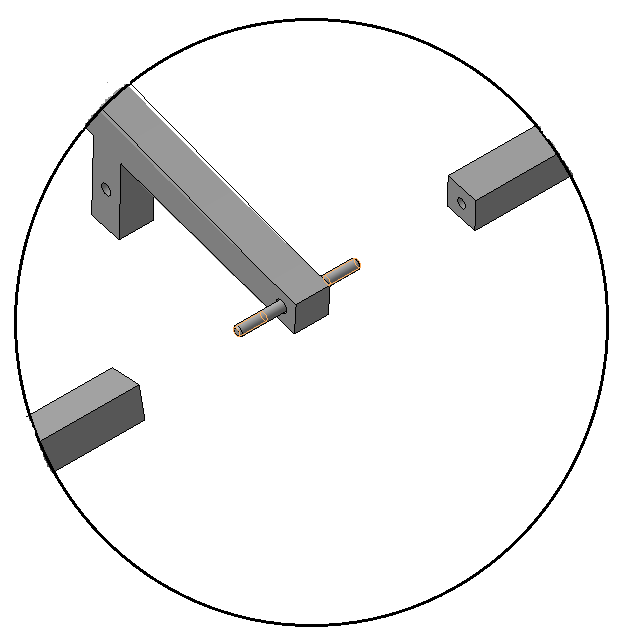 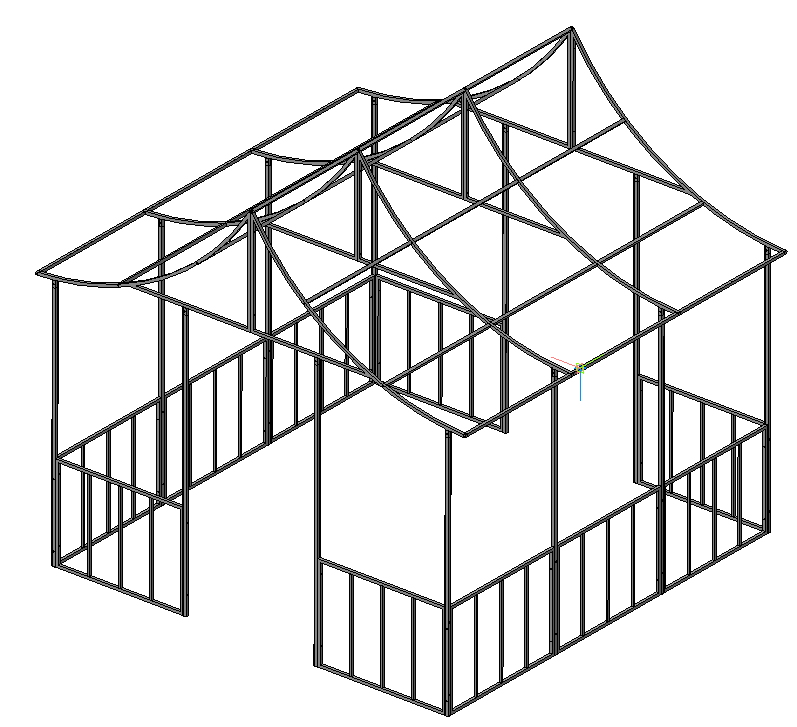 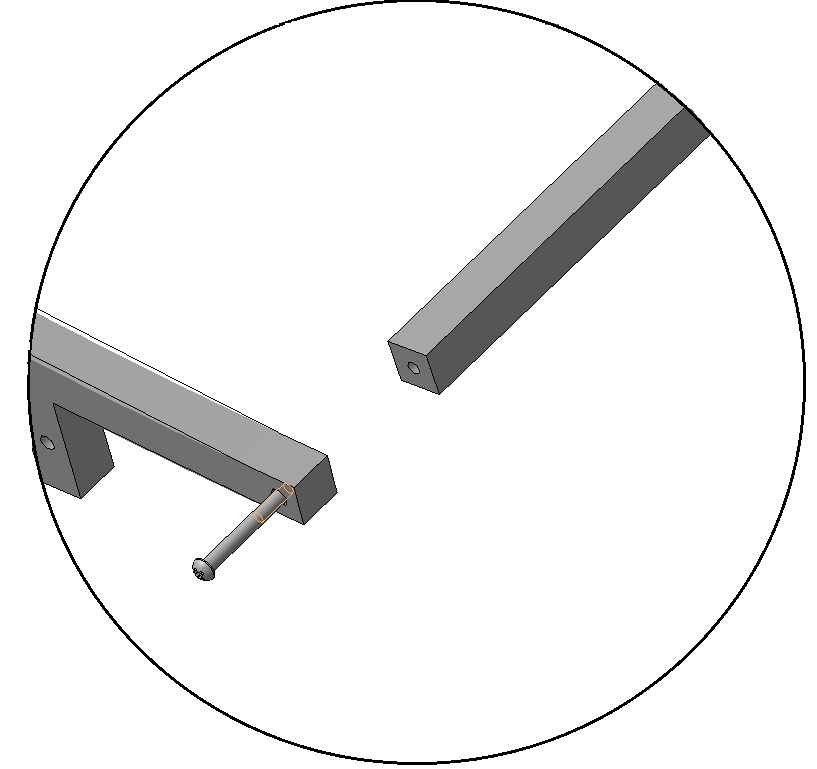 Рис. 7Соедините стяжки и средние дуги шпилькой М6×55 и затяните резьбу, но так, чтобы верхняя полка стяжек была параллельна дугам крыши.Соедините стяжки с боковыми дугами винтами М6×50.Сборка каркаса беседки «Лотос» завершена.Меры предосторожностиБеседка «Лотос» предназначена для эксплуатации в летнее время. На зимний период тент необходимо снимать, чтобы избежать повреждений. Каркас следует устанавливать на ровной и твёрдой поверхности. В некоторых случаях могут потребоваться дополнительные крепления, например при сильном ветре. Не разводите огонь внутри сооружения или в непосредственной близости от него.НаименованиеЕд. изм.КоличествоШпилька М6×55шт.14Винт с полусферической головкой М6×50шт.38Винт с полусферической головкой М6×70шт.8Винт с полусферической головкой М6×30шт.12Винт с полусферической головкой М6×45шт.8Гайка колпачковая М6шт.52Саморез кровельный 5,5×19шт.8Тент для беседки «Лотос» (поставляется только в комплектации «С тентом»)шт.1Инструкция по сборке и эксплуатациишт.1